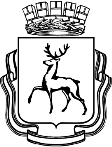 АДМИНИСТРАЦИЯ ГОРОДА НИЖНЕГО НОВГОРОДАДепартамент образованияМуниципальное автономное общеобразовательное учреждение «Школа № 128»ПРИКАЗОб участии обучающихся школы  в школьной конференцииНОУ для учащихся 4-8 классов.    На основании ст. 28 Закона РФ «Об образовании в Российской Федерации» от 29.12.2012 №273-ФЗ,  в соответствии с планом работы школы на 2019-2020 учебный год, Положением о 50 городской конференции научного общества учащихся «Эврика», в целях дальнейшего выявления у школьников исследовательских способностей, формирования научных интересов и потребностей, а также развития научно-исследовательских знаний, умений и навыков и содействия профессиональному самоопределениюПРИКАЗЫВАЮ:Организовать и провести школьный этап НОУ юных 25.12.2019г. по плану (приложение №1).Утвердить состав оргкомитета школьного   этапа НОУ юных (Приложение № 2).Утвердить  состав предметно-методических комиссий (жюри)    школьного этапа олимпиады по каждому общеобразовательному предмету (Приложение 3.)Утвердить списки участников конференции школьного этапа олимпиады по каждому общеобразовательному предмету (Приложение 4).5. Председателям ШМО предоставить протоколы   школьных секций    НОУ , заявки на участие в районном НОУ юных, информационные карты. 6. Контроль за исполнением приказа возложить  на заместителя директора школы Лепешкину Е.Г.Директор                                                                              М.Л.Бак        С приказом ознакомлены:           Заместитель директора 					    Е.Г.Лепешкина                                                                                                           Приложение № 1								            к приказу             от                _№   План проведения  школьной научно-практической конференции НОУ.          Приложение № 2								            к приказу             от                _№   Составоргкомитета по проведениюшкольного этапа НОУ юныхпо общеобразовательным предметамПредседатель оргкомитета:   Лепешкина Е.Г. – зам. директора Члены комитета:  Приложение №3								 к приказу от             _№    Состав жюри школьного этапа НОУ юных в 2019-2020 уч. году 23.12.2019№476   №п/пмероприятиеМесто проведениявремя1Открытие конференции-пленнумАктовый зал14.002Работа секций:кабинетыС 14.30Математика312Русский язык317Литература316История306Обществознание306Право306Английский язык305Информатика215Технология214Физика314Химия315Биология315география208экология208экономика306ОБЖ214астрономия314Физическая культура310Начальная школа3033Награждение участников16.00Смирнова М.С.Председатель  методического объединения учителей русского языкаКузнецова Н.Н.Председатель  методического объединения учителей математики Нестерова Т.И.Председатель методического объединения учителей естественного циклаРазина О.С.Председатель методического объединения учителей общественных наукКалугина Т.В.Председатель методического объединения учителей английского языкаШкрунина Е.А.Председатель методического объединения «Здоровый образ жизни»Слепнева С.В.Председатель методического объединения учителей начальных классов№ п\пФИОдолжность№ ООМатематика , информатикаМатематика , информатикаМатематика , информатикаМатематика , информатика1Кузнецова Н.Н.учительМАОУ «Школа №128»2Степанец О.И.учительМАОУ «Школа №128»3Романов А.Ю.учительМАОУ «Школа №128»Русский язык и литератураРусский язык и литератураРусский язык и литератураРусский язык и литература1Пимушкина О.О.учительМАОУ «Школа №128»2Костюнина И.А.учительМАОУ «Школа №128»3Якутина Е.А.учительМАОУ «Школа №128»История , обществознание, право, экономикаИстория , обществознание, право, экономикаИстория , обществознание, право, экономикаИстория , обществознание, право, экономика1Кутырева Т.И.учительМАОУ «Школа №128»2Разживина О.А.учительМАОУ «Школа №128»3Разина О.С.учительМАОУ «Школа №128»Английский языкАнглийский языкАнглийский языкАнглийский язык1Калугина Т.В.учительМАОУ «Школа №128»2Шумилова В.С.учительМАОУ «Школа №128»3Дябкина Т.И.учительМАОУ «Школа №128»Технология(м/д) , ОБЖТехнология(м/д) , ОБЖТехнология(м/д) , ОБЖТехнология(м/д) , ОБЖ1Попрошаева Л.Н.учительМАОУ «Школа №128»2Туманов Л.В.учительМАОУ «Школа №128»3Шкрунина Е.А.учительМАОУ «Школа №128»физика , астрономияфизика , астрономияфизика , астрономияфизика , астрономия1Сугробова Н.В.учительМАОУ «Школа №128»2Егорова И.В.учительМАОУ «Школа №128»Химия, биология, географияХимия, биология, географияХимия, биология, географияХимия, биология, география1Митрохина В.В.учительМАОУ «Школа №128»2Лепешкина Е.Г.учительМАОУ «Школа №128»3Нестерова Т.И.учительМАОУ «Школа №128»4Матасова А.В.учительМАОУ «Школа №128»Физическая культураФизическая культураФизическая культураФизическая культура1Овсянников Д.А.учительМАОУ «Школа №128»2Овсянникова М.Н.учительМАОУ «Школа №128»3Маравина Н.К.учительМАОУ «Школа №128»Начальная школаНачальная школаНачальная школаНачальная школа1Слепнева С.В.учительМАОУ «Школа №128»2Канакова Е.А.учительМАОУ «Школа №128»3Максимова Н.А.учительМАОУ «Школа №128»